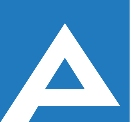 Agenţia Naţională pentru Ocuparea Forţei de MuncăCOMISIA DE CONCURS Lista candidaţilor care au promovat concursul pentru ocuparea funcţiilor publice vacante (15.12.2021)  Nr. d/oNume, PrenumeLocul pe care s-a plasat candidatulSpecialist principal,   Direcția Generală Ocuparea Forței de Muncă mun. ChișinăuSpecialist principal,   Direcția Generală Ocuparea Forței de Muncă mun. ChișinăuSpecialist principal,   Direcția Generală Ocuparea Forței de Muncă mun. Chișinău1.Fricațel NataliaI2.Ardeleanu LilianaII